FREE  Nutrition Lessons  FREEFor Parents, grandparents or family members that take care of YOUR childrenCourtesy of:Prince George’s County University of Maryland Extension EFNEP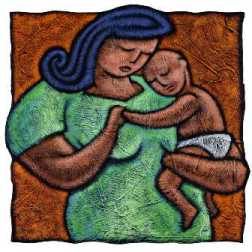 Register TODAY!All sessions will take place in this building:Center of Educational Partnership (CEP) in Riverdale (6200 Sheridan Street, Riverdale, MD  20737)We will schedule the lessons at your convenience!For more information or to register please call Ellen at 240-838-2331